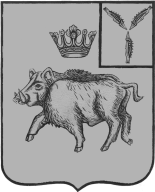 АДМИНИСТРАЦИЯБОЛЬШЕОЗЁРСКОГО МУНИЦИПАЛЬНОГО ОБРАЗОВАНИЯБАЛТАЙСКОГО МУНИЦИПАЛЬНОГО РАЙОНА САРАТОВСКОЙ ОБЛАСТИПОСТАНОВЛЕНИЕс.Б-ОзёркиО внесении изменений в постановлениеадминистрации Большеозёрского муниципальногообразования  от 04.06.2015   № 17   «Об утверждении административного регламентапо предоставлению муниципальной услуги «Предварительное согласование предоставления земельного участка»В целях проведения нормативно-правовых актов Большеозёрского муниципального образования в соответствии с действующим законодательством, руководствуясь статьей 33 Устава Большеозёрского муниципального образования, ПОСТАНОВЛЯЮ:1.Внести в постановление администрации Большеозёрского муниципального образования  от 04.06.2015  № 17   «Об утверждении административного регламента по предоставлению муниципальной услуги «Предварительное согласование предоставления  земельного участка» ( с изменениями от 05.10.2015 № 45)  следующее изменение:1.1. Наименование постановления изложить в следующей редакции:«Об утверждении административного регламента по предоставлению муниципальной услуги «Предварительное согласование предоставления  земельного участка на территории Большеозёрского муниципального образования».1.2. В приложении к постановлению:1) в п.1.1 раздела 1 слова «Предварительное согласование предоставления земельного участка» заменить словами «Предварительное согласование предоставления земельного участка на территории Большеозёрского муниципального образования».2) в п.2.1 раздела 2 слова «предварительное согласование предоставления земельного участка» заменить словами «предварительное согласование предоставления земельного участкана территории Большеозёрского муниципального образования».1.3.В приложениях № 1 - № 8 к административному регламенту исполнения муниципальной услуги слова «Предварительное согласование предоставления земельного участка» заменить словами «Предварительное согласование предоставления земельного участка на территории Большеозёрского муниципального образования».2. Настоящее постановление вступает в силу со дня его обнародования.3.Контроль за исполнением настоящего постановления оставляю за собой.Глава Большеозёрскогомуниципального образования                                          В.П.Полубаринов